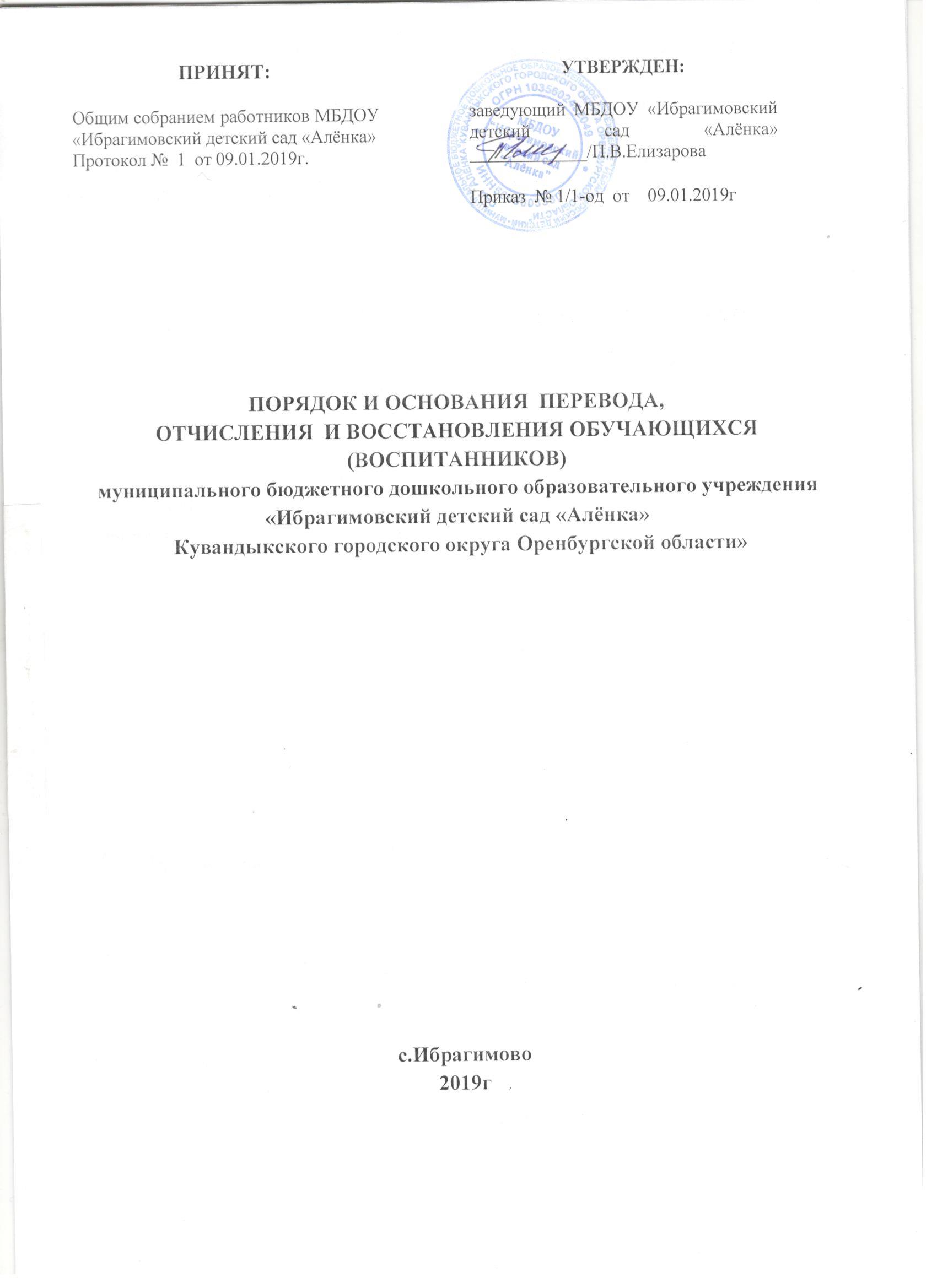 Общие положения Настоящий Порядок и основания перевода, отчисления и восстановления обучающихся (воспитанников) (далее – Порядок) муниципального бюджетного дошкольного образовательного учреждения «Ибрагимовский детский сад «Аленка»» (далее – Учреждение) разработан в соответствии с ч.2 ст.30, п.15 ч.1 ст.34 Федерального закона от 29.12.2012 № 273-ФЗ "Об образовании в Российской Федерации"; приказом Министерства образования и науки РФ от 28.12.2015 № 1527 "Об утверждении Порядка и условий осуществления перевода обучающихся из одной организации, осуществляющей образовательную деятельность по образовательным программам дошкольного образования, в другие организации, осуществляющие образовательную деятельность по образовательным программам соответствующих уровня и направленности"; Уставом Учреждения.  Настоящий Порядок регулирует: порядок и основания перевода обучающихся (воспитанников) в другую группу Учреждения, либо в другую организацию, осуществляющую образовательную деятельность по образовательным программам соответствующего уровня и направленности; порядок и основания отчисления обучающихся (воспитанников) из Учреждения. 1.3.Настоящий Порядок обеспечивает принцип равных возможностей в реализации прав детей и родителей (законных представителей) обучающихся (воспитанников) в сфере образования.2. Порядок и основания перевода обучающихся  Детского сада 2.1. Перевод обучающихся (воспитанников) может осуществляться:внутри Учреждения из одной группы в другую группу;из Учреждения в другую организацию, осуществляющую образовательную деятельность по образовательным программам соответствующего уровня и направленности. 2.1.1. Перевод обучающихся (воспитанников) внутри Учреждения осуществляется: при переводе в следующую возрастную группу в связи с возрастными особенностями обучающихся (воспитанников) (достижение обучающимися следующего возрастного периода) ежегодно не позднее 1 сентября; по заявлению родителей (законных представителей) обучающихся (воспитанников) в группу компенсирующей направленности на основании рекомендаций психолого-медико-педагогической комиссии, а также с согласия родителей (законных представителей) на обучение по адаптированной образовательной программе дошкольного образования; временно в другую группу Учреждения при необходимости возникновения карантина, и по другим уважительным причинам.Перевод обучающихся (воспитанников) из Учреждения в другую организацию, осуществляющую образовательную деятельность по образовательным программам дошкольного образования осуществляется: по инициативе родителей (законных представителей) обучающихся (воспитанников);  в случае прекращения деятельности исходной организации, аннулирования лицензии на осуществление образовательной деятельности (далее - лицензия);в случае приостановления действия лицензии. 2.2. Перевод обучающегося (воспитанника) по инициативе его родителей (законных представителей) из Учреждения в другую организацию, осуществляющую образовательную деятельность. 2.2.1. В случае перевода обучающегося (воспитанника) по инициативе его родителей (законных представителей) родители (законные представители) обучающегося (воспитанника) - осуществляют выбор принимающей организации;обращаются в выбранную организацию с запросом о наличии свободных мест соответствующей возрастной категории обучающегося (воспитанника) и необходимой направленности группы, в том числе с использованием информационно-телекоммуникационной сети "Интернет" (далее - сеть Интернет);при отсутствии свободных мест в выбранной организации обращаются в приемную граждан управления образования администрации города Оренбурга по вопросам дошкольного образования для определения принимающей организации из числа муниципальных образовательных организаций; обращаются в Учреждение с заявлением об отчислении обучающегося (воспитанника) из Учреждения в связи с переводом в принимающую организацию (Приложение №1) к настоящему Порядку. Заявление о переводе может быть направлено в форме электронного документа с использованием сети Интернет. 2.2.2. В заявлении родителей (законных представителей) обучающегося (воспитанника) об отчислении в порядке перевода в принимающую организацию указываются: а) фамилия, имя, отчество (при наличии) обучающегося (воспитанника); б) дата рождения; в) направленность группы; г) наименование принимающей организации. В случае переезда в другую местность родителей (законных представителей) обучающегося (воспитанника) указывается, в том числе населенный пункт, муниципальное образование, субъект Российской Федерации, в который осуществляется переезд.2.2.3. На основании заявления родителей (законных представителей) обучающегося (воспитанника) об отчислении в порядке перевода Учреждение в трехдневный срок издает распорядительный акт об отчислении обучающегося (воспитанника) из Учреждения в порядке перевода с указанием принимающей организации. 2.2.4. Учреждение выдает родителям (законным представителям) личное дело обучающегося (воспитанника) (далее - личное дело). 2.2.5. Требование предоставления других документов в качестве основания для зачисления обучающегося (воспитанника) в принимающую организацию в связи с переводом не допускается. 2.2.6. Личное дело представляется родителями (законными представителями) обучающегося (воспитанника) в принимающую организацию вместе с заявлением о зачислении обучающегося (воспитанника) в указанную организацию в порядке перевода из Учреждения (Приложение №2) и предъявлением оригинала документа, удостоверяющего личность родителя (законного представителя) обучающегося (воспитанника). 2.2.7. После приема заявления и личного дела принимающая организация заключает договор об образовании по образовательным программам дошкольного образования (далее - Договор) с родителями (законными представителями) обучающегося (воспитанника) и в течение трех рабочих дней после заключения Договора издает распорядительный акт о зачислении обучающегося (воспитанника) в порядке перевода (Приложение №3). 2.2.8. Принимающая организация при зачислении обучающегося (воспитанника), отчисленного из Учреждения, в течение двух рабочих дней с даты издания распорядительного акта о зачислении обучающегося (воспитанника) в порядке перевода письменно уведомляет Учреждение о номере и дате распорядительного акта о зачислении обучающегося (воспитанника) в принимающую организацию. 2.3. Перевод обучающегося (воспитанника) в случае прекращения деятельности Учреждения, аннулирования лицензии, в случае приостановления действия лицензии относится к компетенции учредителя Учреждения.3. Порядок и основания отчисления обучающихся (воспитанников) 3.1. Отчисление обучающегося (воспитанника) из Учреждения осуществляется при расторжении Договора в следующих случаях:в связи с получением образования (завершением обучения); досрочно. 3.2. Образовательные отношения могут быть прекращены досрочно в следующих случаях: по инициативе родителей (законных представителей) обучающихся (воспитанников), выраженной в письменной форме заявления, в том числе в случае перевода обучающегося (воспитанника) для продолжения освоения программы в другую организацию, осуществляющую образовательную деятельность по образовательным программам соответствующего уровня и направленности;по инициативе организации, в случае установления нарушения порядка приема в образовательную организацию; по обстоятельствам, не зависящим от воли родителей (законных представителей) обучающегося (воспитанника) и Учреждения, в том числе в случаях ликвидации Учреждения, аннулирования лицензии Учреждения на осуществление образовательной деятельности. 3.3. Основанием для отчисления обучающегося (воспитанника) является распорядительный акт об отчислении обучающегося (воспитанника) из Учреждения изданный в трехдневный срок. 3.4. Права и обязанности участников образовательных отношений, предусмотренные законодательством об образовании и локальными нормативными актами Учреждения, прекращаются с даты отчисления обучающегося (воспитанника).4. Порядок основания для восстановления обучающихся (воспитанников). 4.1.Восстановление обучающихся (воспитанников) в Учреждение не предусмотрено действующим законодательством.Срок действия Порядка не ограничен.Приложение № 1ЗаявлениеПрошу в порядке перевода отчислить моего ребенка___________________________________________________________________________________________(Ф.И.О. полностью)Дата рождения:______________________________________________________Направленность группы______________________________________________Наименование принимающей организации____________________________________________________________________________________________________________________________________________________________________Наименование населенного пункта, муниципального образования, субъекта РФ, в которой осуществляется переезд____________________________________________________________________________________________________________________________________________________________________________________________                                                             ___________________      (подпись)                                                                                                (расшифровка подписи)     Дата «____ » _______________ 20____ г          Приложение №2заявление.Прошу принять моего ребенка _____________________________________________                                                                  (Ф.И.О. ребенка полностью)___________________________________________________________________________________________в порядке перевода из ____________________________________________________               _______________________________________________________________________                                                        (наименование образовательной организации)в МБДОУ «Ибрагимовский детский сад «Алёнка»» Дата рождения: «____» ___________ 20____ г. Место рождения: _______________________________________________________Фамилия, имя отчество родителей (законных представителей) ребенка: ________________________________________________________________________________________________________________________________________Адрес места жительства ребенка, его родителей (законных представителей): ________________________________________________________________________________________________________________________________________________В группу (направленность группы) __________________________________________Контактные телефоны родителей (законных представителей): Мать:_____________________________    Отец: _______________________________С уставом, лицензией на осуществление образовательной деятельности, образовательной программой дошкольного образования МБДОУ «Ибрагимовский детский сад «Алёнка»» и другими документами, регламентирующими организацию и осуществление образовательной деятельности, права и обязанности воспитанников ДОУ, размещенными на информационном стенде и официальном сайте МБДОУ «Ибрагимовский детский сад «Алёнка»» - ознакомлен(а). ________________                  ________________________________ (подпись родителя (законного представителя))                                                (Ф.И.О.)Согласен на обработку моих персональных данных и персональных данных ребенка в порядке, установленном законодательством Российской Федерации. ______________          ___________________________________ (подпись матери)                           (Ф.И.О.) ______________________         __________________________________________________ (подпись отца)                                       (Ф.И.О.) «_____»___________20___г.       Подпись ___________________Регистрационный №______Приложение №3В соответствии п.9 приказа Министерства образования и науки РФ от 28.12.2015 № 1527 «Об утверждении Порядка и условий осуществления перевода обучающихся из одной организации, осуществляющей образовательную деятельность по образовательным программам дошкольного образования, в другие организации, осуществляющие образовательную деятельность по образовательным программам соответствующих уровня и направленности»,  на основании заявления родителя (законного представителя) обучающегося, договора об образовании, в целях осуществления планомерного и дифференцированного подхода к приему детей в образовательное учреждение, ПРИКАЗЫВАЮ:Зачислить в МБДОУ «Ибрагимовский детский сад «Алёнка» Иванову Марию Петровну 00.00.0000 г.р. в группу общеразвивающей направленности для детей 3-4 лет  в порядке перевода из муниципального бюджетного дошкольного образовательного учреждения «Детский сад № 00» из группы общеразвивающей направленности для детей ____лет. Делопроизводителю _______________ оформить личное дело ребенка и хранить согласно ведению делопроизводства под персональную ответственность  Контроль за исполнением приказа оставляю за собой.Заведующий МБДОУ «Ибрагимовский детский сад «Алёнка»                               П.В.ЕлизароваС приказом ознакомлен:    _________________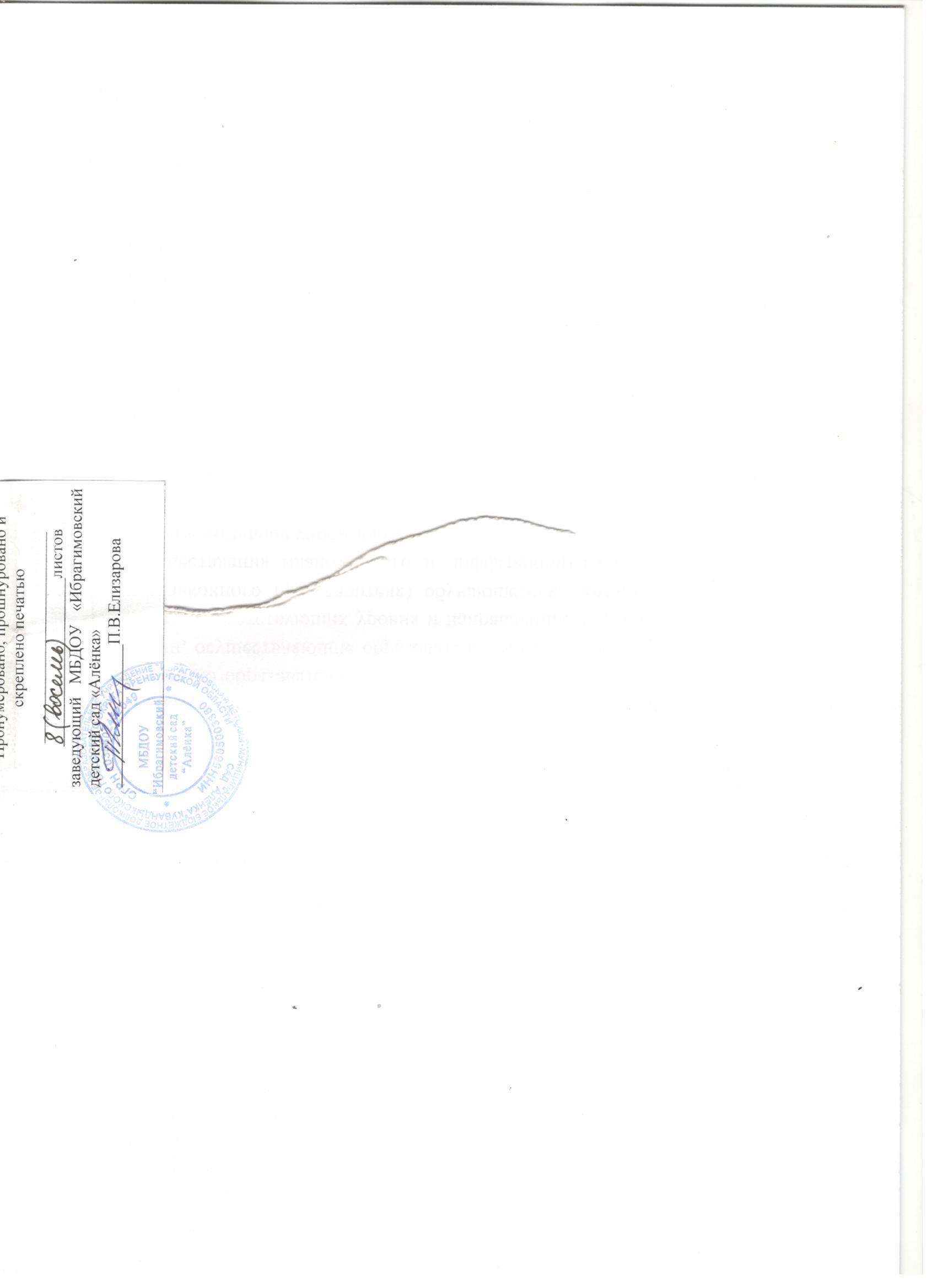 Заведующему МБДОУ «Ибрагимовский детский сад «Алёнка» Кувандыкского городского округа Оренбургской области»Елизаровой Полине Викторовне____________________________________________________________________Ф.И.О. родителя (законного представителя)Документ, удостоверяющий личность:____________________________________________________________________Телефон:__________________________Заведующему МБДОУ «Ибрагимовский детский сад «Алёнка» Кувандыкского городского округа Оренбургской области»Елизаровой Полине Викторовне____________________________________________________________________Ф.И.О. одного из родителя (законного представителя)Муниципальное бюджетное дошкольное образовательное учреждение «Ибрагимовский детский сад «Алёнка» Кувандыкского городского округа Оренбургской области»(МБДОУ «Ибрагимовский детский сад «Алёнка»)П Р И К А З № ___ от ______с.Ибрагимово«О зачислении в порядке перевода»